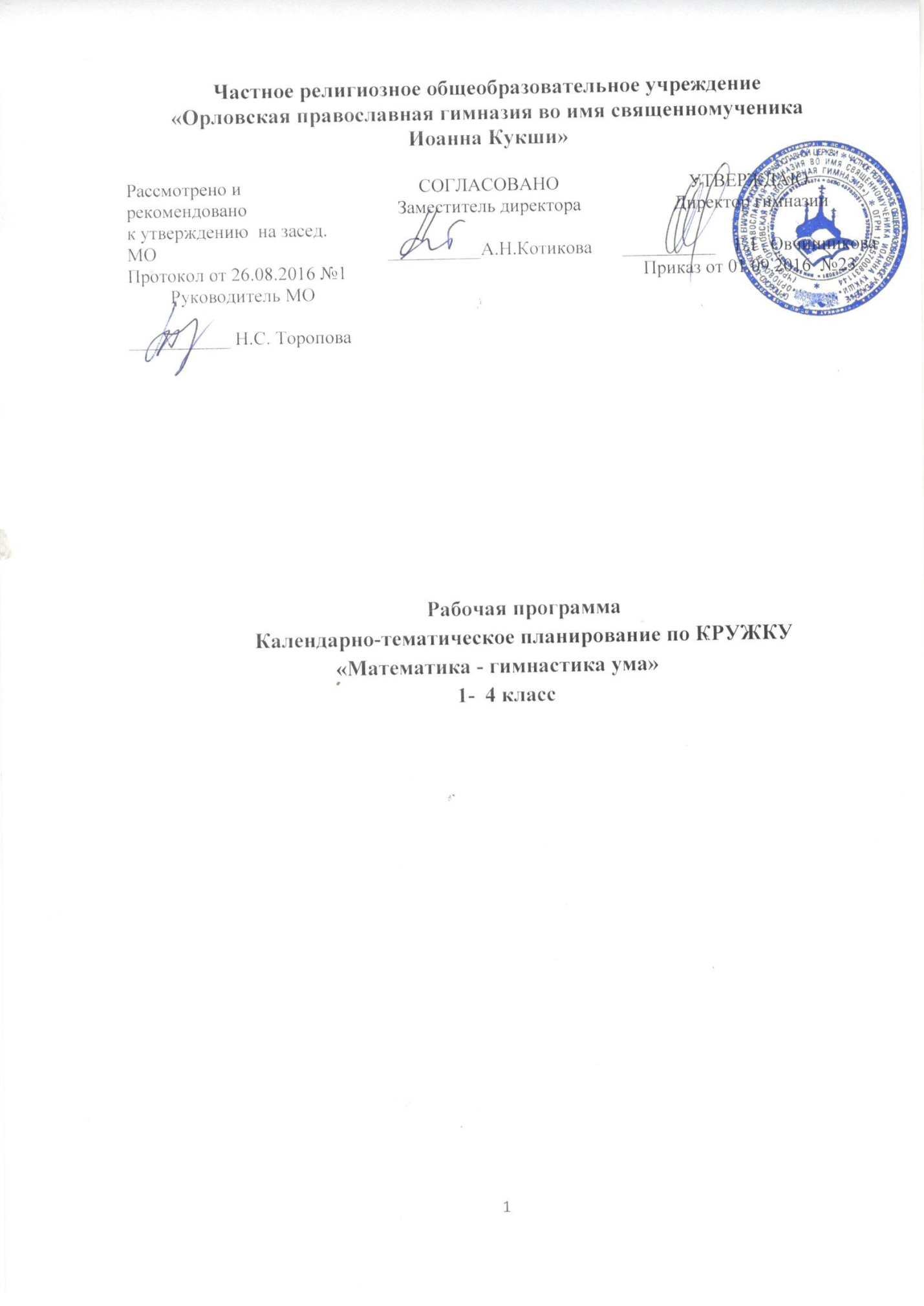 Рабочая программа кружка «Математика - гимнастика ума»  Пояснительная записка1-4 класс составлена на основе нормативно-правовых документов:  Закона Российской федерации «Об образовании» 2013гПостановление главного санитарного врача РФ от 29.12.2010 №189 «Об утверждении СанПин 2.4.2.2821-10 «Санитарно-эпидемиологические требования к условиям и организации обучения в общеобразовательных учреждениях»;ФГОС начального общего образования (приказ Минобрнауки России от 06.10.2009 №373 «Об утверждении и введении в действие федерального государственного образовательного стандарта общего образования»)  Программа кружка ««Математика - гимнастика ума»» относится к научно-познавательному направлению реализации внеурочной деятельности в рамках ФГОС.  Актуальность программы определена тем, что младшие школьники должны иметь мотивацию к обучению математики, стремиться развивать свои интеллектуальные возможности.   Данная программа позволяет учащимся ознакомиться со многими интересными вопросами математики на данном этапе обучения, выходящими за рамки школьной программы, расширить целостное представление о проблеме данной науки. Решение математических задач, связанных с логическим мышлением закрепит интерес детей к познавательной деятельности, будет способствовать развитию мыслительных операций и общему интеллектуальному развитию. 
Не менее важным фактором  реализации данной программы является  и стремление развить у учащихся умений самостоятельно работать, думать, решать творческие задачи, а также совершенствовать навыки  аргументации собственной позиции по определенному вопросу. 
   Содержание программы соответствует познавательным возможностям младших школьников и предоставляет им возможность работать на уровне повышенных требований, развивая  учебную мотивацию.
  Содержание занятий кружка представляет собой введение в мир элементарной математики, а также расширенный углубленный вариант наиболее актуальных вопросов базового предмета – математика. Занятия  математического кружка должны содействовать развитию у детей математического образа мышления: краткости речи, умелому использованию символики, правильному применению математической терминологии и т.д.
  Творческие работы, проектная деятельность и другие технологии, используемые в системе работы кружка, должны быть основаны на любознательности детей, которую и следует поддерживать и направлять.     Данная практика поможет ему успешно овладеть не только общеучебными умениями и навыками, но и осваивать более сложный уровень знаний по предмету, достойно выступать на олимпиадах и участвовать в различных конкурсах. 
    Все вопросы и задания рассчитаны на работу учащихся на занятии. Для эффективности работы кружка  желательно, чтобы работа проводилась в малых группах с опорой на индивидуальную деятельность, с последующим общим обсуждением полученных результатов. 
  Специфическая  форма  организации позволяет учащимся ознакомиться со многими интересными вопросами математики на данном этапе обучения, выходящими за рамки школьной программы, расширить целостное представление о проблеме данной науки. Дети получают профессиональные навыки, которые способствуют дальнейшей социально-бытовой и профессионально-трудовой адаптации в обществе. Решение математических задач, связанных с логическим мышлением закрепит интерес детей к познавательной деятельности, будет способствовать развитию мыслительных операций и общему интеллектуальному развитию.      Образовательная деятельность осуществляется по общеобразовательным программам  дополнительного образования  в соответствии с возрастными и индивидуальными особенностями детей, состоянием их соматического и психического здоровья и стандартами второго поколения (ФГОС).    Новизна  данной программы определена федеральным государственным стандартом начального общего образования 2010 года.Отличительными особенностями являются:1.Определение видов    организации деятельности учащихся, направленных  на достижение  личностных, метапредметных и предметных результатов освоения программы.2. В основу реализации программы положены  ценностные ориентиры и  воспитательные результаты. 3.Ценностные ориентации организации деятельности  предполагают уровневую оценку в достижении планируемых результатов  одной нозологической группы 4.Достижения планируемых результатов отслеживаются  в рамках внутренней системы оценки: педагогом, администрацией.5. В основу оценки личностных, метапредметных и предметных результатов освоения программы, воспитательного результата положены методики, предложенные Асмоловым А.Г., Криволаповой Н.А., Холодовой О.А.Цель и задачи программы:Цель: 
-развивать математический образ мышления
Задачи:
-расширять кругозор учащихся в различных областях элементарной математики;
-расширять математические знания в области многозначных чисел;
содействовать умелому использованию символики;
-учить правильно применять математическую терминологию;
-развивать умения отвлекаться от всех качественных сторон и явлений, сосредоточивая внимание на количественных сторонах;
-уметь делать доступные выводы и обобщения, обосновывать собственные мысли.Возраст детей, участвующих в реализации данной программыПрограмма ориентирована на воспитанников 6-11  лет. Формы и методы организации деятельности воспитанников ориентированы на их индивидуальные и возрастные особенности. Важную роль в комплектовании групп играет некоторая разница в возрасте детей, так как образовательный процесс протекает более благоприятно, поскольку старшие подростки с готовностью выступают в роли наставников. Младшие воспитанники подтягиваются к уровню работ, к стилю поведения старших.Сроки реализациидополнительной образовательной программыДополнительная образовательная программа ««Математика - гимнастика ума»» рассчитана на 4  год обучения .Предполагаемые результаты:·  усвоить основные базовые знания по математике; её ключевые понятия;·  помочь учащимся овладеть способами исследовательской деятельности;·  формировать творческое мышление;·  способствовать улучшению качества решения задач различного уровня сложности учащимися; успешному выступлению на олимпиадах, играх, конкурсах.Основные виды деятельности учащихся:·  решение занимательных задач;·  оформление математических газет;·  участие в математической олимпиаде, международной игре «Кенгуру»;·  знакомство с научно-популярной литературой, связанной с математикой;·  проектная деятельность;·  самостоятельная работа;·  работа в парах, в группах;·  творческие работы.Учебно-тематический планКалендарно –тематическое планирование1 класс.2 класс.3 класс.4 класс.Содержание программыМатематика – царица наук.-    1 часЗнакомство с основными разделами математики. Первоначальное знакомство с изучаемым материалом.2. Как люди научились считать.- 1часЗнакомство с материалом из истории развития математики. Решение занимательных заданий, связанные со счётом предметов.3. Интересные приемы устного счёта.- 8часЗнакомство с интересными приёмами устного счёта, применение рациональных способов решения математических выражений.4. Решение занимательных задач в стихах. – 10часРешение занимательных задач в стихах по теме «Умножение»5. Упражнения с многозначными числами. – 5час Решение примеров с многозначными числами на деление, умножение, сложение, вычитание. Решение примеров в несколько действий.6. Учимся отгадывать ребусы.- 4часЗнакомство с математическими ребусами, решение логических конструкций.7. Числа-великаны. Коллективный счёт. – 3часВыполнение арифметических действий с числами из класса миллионов.8. Упражнения с многозначными числами.-  1 час Решение примеров с многозначными числами на деление, умножение, сложение, вычитание. Решение примеров в несколько действий.9. Решение ребусов и логических задач.- 4 часРешение математических ребусов. Знакомство с простейшими умозаключениями на математическом уровне.10. Задачи с неполными данными, лишними, нереальными данными.- 1 часУяснение формальной сущности логических умозаключений при решении задач с неполными данными, лишними, нереальными данными.11.  Загадки- смекалки. – 8 часРешение математических загадок, требующих от учащихся логических рассуждений.12. Игра «Знай свой разряд». – 5часРешение в игровой форме заданий на знание разрядов и классов. 13. Обратные задачи.- 1 часРешение обратных задач, используя круговую схему.14. Практикум «Подумай и реши».- 4часРешение логических задач, требующих применения интуиции и умения проводить в уме несложные рассуждения.15. Задачи с изменением вопроса. – 4часАнализ и решение задач, самостоятельное изменение вопроса и решение составленных задач.16. Проектная деятельность «Газета любознательных». – 4 часаСоздание проектов. Самостоятельный поиск информации для газеты.17. Решение нестандартных задач. – 10 часРешение задач, требующих применения интуиции и умения проводить в уме несложные рассуждения.18. Решение олимпиадных задач. – 10часРешение задач повышенной сложности.19.  Решение задач международной игры «Кенгуру». – 3 часРешение задач международной игры «Кенгуру».20. Математические горки. – 4 часФормирование числовых и пространственных представлений у детей.Закрепление знаний о классах и разрядах.21. Наглядная алгебра. -1 часВключение в активный словарь детей алгебраических терминов.22. Решение логических задач. – 8 часРешение задач, требующих применения интуиции и умения проводить в уме несложные рассуждения.23. Игра «У кого какая цифра». – 4часЗакрепление знаний нумерации чисел.24. Знакомьтесь: Архимед!- 1 часИсторические сведения:- кто такой Архимед- открытия Архимеда- вклад в науку25. Задачи с многовариантными решениями. – 4часРешение задач, требующих применения интуиции и умения проводить в уме несложные рассуждения.26. Знакомьтесь: Пифагор! – 1 часИсторические сведения:- кто такой Пифагор- открытия Пифагор- вклад в науку27. Учимся комбинировать элементы знаковых систем.- 1 часРабота по сравнению абстрактных и конкретных объектов.28.  Задачи с многовариантными решениями.- 3 часРешение задач, требующих применения интуиции и умения проводить в уме несложные рассуждения.29. Математический КВН. – 4 часСистематизация знаний по изученным разделам.30. Учимся комбинировать элементы знаковых систем.- 1 часРабота по сравнению абстрактных и конкретных объектов31. Задачи с многовариантными решениями.- 1 часРешение задач, требующих применения интуиции и умения проводить в уме несложные рассуждения.32. Математический КВН.-  14час  Систематизация знаний по изученным разделам.33-34. Круглый стол «Подведем итоги». – 4 часСистематизация знаний по изученным разделам.Методическое обеспечение программыРезультат реализации программы ««Математика - гимнастика ума»» во многом зависит от подготовки помещения, материально-технического оснащения и учебного оборудования. Помещение для занятий должно быть светлым, сухим, теплым и по объему и размерам полезной площади соответствовать числу занимающихся воспитанников.    Оборудование: столы; стулья; музыкальный центр с аудиозаписями, стенды для демонстрации информационного, дидактического, наглядного материала, выставочных образцов.Размещение учебного оборудования должно соответствовать требованиям и нормам СаНПина и правилам техники безопасности работы. Особое внимание следует уделить рабочему месту воспитанника. На рабочих местах в кабинете для занятий должны быть обеспечены уровни искусственной освещенности люминесцентными лампами при общем освещении помещений не ниже 600 лк. При использовании ламп накаливания уровни освещенности уменьшаются в 2 раза.  Инструменты и приспособления: тетради, авторучки, линейки, карандаши, ножницы.Список литературы1.Агаркова Н. В. Нескучная математика. 1 – 4 классы. Занимательная математика. Волгоград: «Учитель», 2007
2.Агафонова И. Учимся думать. Занимательные логические задачи, тесты и упражнения для детей 8 – 11 лет. С. – Пб,1996
3.Асарина Е. Ю., Фрид М. Е. Секреты квадрата и кубика. М.: «Контекст», 1995
4.Белякова О. И. Занятия математического кружка. 3 – 4 классы. – Волгоград: Учитель, 2008.
5.Лавриненко Т. А. Задания развивающего характера по математике. Саратов: «Лицей», 2002
6.Симановский А. Э. Развитие творческого мышления детей. М.: Академкнига/Учебник, 2002
7.Сухин И. Г. Занимательные материалы. М.: «Вако», 2004
8.Шкляров Т. В. Как научить вашего ребёнка решать задачи. М.: «Грамотей», 2004
9.Сахаров И. П. Аменицын Н. Н. Забавная арифметика. С.- Пб.: «Лань», 1995 
10.Узорова О. В., Нефёдова Е. А. «Вся математика с контрольными вопросами и великолепными игровыми задачами. 1 – 4 классы. М., 2004
11.Методика работы с задачами повышенной трудности в начальной школе. М.: «Панорама», 2006
12.«Начальная школа» Ежемесячный научно-методический журналПРИЛОЖЕНИЕ 1Задания на развитие вниманияК заданиям этой группы относятся различные лабиринты и целый ряд игр, направленных на развитие произвольного внимания детей, объема внимания, его устойчивости, переключения и распределения.Выполнение заданий подобного типа способствует формированию таких жизненно важных умений, как умение целенаправленно сосредотачиваться, вести поиск нужного пути, оглядываясь, а иногда и возвращаясь назад, находить самый короткий путь, решая двух - трехходовые задачи.Задания, развивающие памятьВ рабочие тетради включены упражнения на развитие и совершенствование слуховой и зрительной памяти. Участвуя в играх, школьники учатся пользоваться своей памятью и применять специальные приемы, облегчающие запоминание. В результате таких занятий учащиеся осмысливают и прочно сохраняют в памяти различные учебные термины и определения. Вместе с тем у детей увеличивается объем зрительного и слухового запоминания, развивается смысловая память, восприятие и наблюдательность, закладывается основа для рационального использования сил и времени.Задания на развитие и совершенствование воображенияРазвитие воображения построено в основном на материале, включающем задания геометрического характера;дорисовывание несложных композиций из геометрических тел или линий, не изображающих ничего конкретного, до какого-либо изображения;выбор фигуры нужной формы для восстановления целого;вычерчивание уникурсальных фигур (фигур, которые надо начертить, не отрывая карандаша от бумаги и не проводя одну и ту же линию дважды);выбор пары идентичных фигур сложной конфигурации;выделение из общего рисунка заданных фигур с целью выявления замаскированного рисунка;деление фигуры на несколько заданных фигур и построение заданной фигуры из нескольких частей, выбираемых из множества данных;             - складывание и перекладывание спичек с целью составления заданных фигур.     Совершенствованию воображения способствует работа с изографами (слова записаны буквами, расположение которых напоминает изображение того предмета, о котором идет речь) и числограммы (предмет изображен с помощью чисел). Задания, развивающие мышление Приоритетным направлением обучения в начальной школе является развитие мышления. С этой целью в рабочих тетрадях приведены задания, которые позволяют на доступном детям материале и на их жизненном опыте строить правильные суждения и проводить доказательства без предварительного теоретического освоения  самих законов и правил логики. В процессе выполнения таких упражнений дети учатся сравнивать различные объекты, выполнять простые виды анализа и синтеза, устанавливать связи между понятиями, учатся комбинировать и планировать. Предлагаются задания, направленные на формирование умений работать с алгоритмическими предписаниями (шаговое выполнение задания).В конце каждого  занятия ученики получают домашнее задание. В зависимости от сложности изучаемой темы домашние задания носит индивидуальный  характер. Проверка домашнего задания оценивается  с учетом индивидуальных возможностей каждого ученика.Наименование тем курсаВсего часовИз нихИз нихНаименование тем курсаВсего часовтеорияпрактикаФорма контроля1. Вводное занятие «Математика – царица наук»112. Как люди научились считать.11конкурс на лучшую презентацию3. Интересные приемы устного счёта.81математический диктант4. Решение занимательных задач в стихах.101тестирование5. Упражнения с многозначными числами (класс млн.)51тестирование6. Учимся отгадывать ребусы.41конкурс на лучший математический ребус7. Числа-великаны. Коллективный счёт.31проверочный тест8. Упражнения с многозначными числами (класс млр.)11контрольный тест9. Решение ребусов и логических задач.41мини-олимпиада10. Задачи с неполными данными, лишними, нереальными данными.11тестирование11. Загадки- смекалки.81конкурс на лучшую загадку-смекалку12. Игра «Знай свой разряд».51тест13. Обратные задачи.11познавательная игра «Где твоя пара?»14. Практикум «Подумай и реши».41тестирование15.Задачи с изменением вопроса.41конкурс на лучшее инсценирование математической задачи16. «Газета любознательных».41конкурс на лучшую математическую газету17.Решение нестандартных задач.101тестирование18.Решение олимпиадных задач.101школьная олимпиада19.Решение задач международной игры «Кенгуру»31школьная олимпиада20. Школьная олимпиада41школьная олимпиада21. Игра «Работа над ошибками»81тестирование22.Математические горки.81конкурс на лучший «Решебник»23. Наглядная алгебра.11тестирование24.Решение логических задач.101тестирование25.Игра «У кого какая цифра»41тестирование26.Знакомьтесь: Архимед!11создание на бумаге эскизов слайдов будущей презентации27.Задачи с многовариантными решениями.4128.Знакомьтесь: Пифагор! 11викторина29.Задачи с многовариантными решениями.11школьная олимпиада30.Учимся комбинировать элементы знаковых систем.11тест31.Задачи с многовариантными решениями.11тестирование32.Математический КВН41школьная олимпиада33. Круглый стол «Подведем итоги»41анкетирование№ п/пНазвание темыКоличество часовДата1.Сравниваем. Слева направо. Справа налево.32.Как люди научились считать? Графические диктанты.33.Взаимное расположение фигур на плоскости. Графические диктанты.34.Конструируем фигуры. «Геометрический домик».35.Единицы длины. Конкурс «Лучший математик»36.Тренируем память. Графические диктанты.27.Из истории математики.28.Учимся решать логические задачи. Ребусы29.Учимся быть наблюдательными. Графические диктанты.210.Математический диктант311.Симметрия. Ось симметрии312.Весёлые задачки. Графические диктанты.213.Выпуск математической газеты.2№ п/пНазвание темыКоличество часовДата1.Углы. Многоугольники. Многогранники22.Развиваем мышление, память.33.Учимся быть внимательными.34.Плоские и объёмные геометрические фигуры.35.Единицы длины.36.Весёлые задачки.37.Выпуск математической газеты28.Из истории математики.39.Путешествие в мир чисел.210.Решение ребусов и логических задач.311.Задачи на разрезание.312.Задачи-смекалки213.Выпуск математической газеты2№ п/пНазвание темыКоличество часовДата1.Шар. Сфера. Круг. Окружность.42.Взаимное расположение фигур на плоскости.33.Выпуск математической газеты.24.Немного истории. Детям о времени.35.Развиваем память, внимание, мышление.46.Логические задачи. Высказывания. Истинные и ложные высказывания.47.Из истории математики48.Выпуск математической газеты29.Задачи – смекалки, логические задачи.410.«Знакомство» с Архимедом. Решение задач с многовариантными решениями.4№ п/пНазвание темыКоличество часовДата1.Построение геометрических фигур.12Построение геометрических фигур13Координатный угол.14Координатный угол.15.«Весёлые углы»16«Весёлые углы»17«Весёлые углы»18«Весёлые углы»19.Весёлая геометрия110Весёлая геометрия111Весёлая геометрия112Весёлая геометрия113Весёлая геометрия114Многогранник.115Многогранник.116Многогранник.117Выпуск журнала «Юный математик»118Высказывания и их значения (истинные, ложные, отрицание). Логические связки.119Высказывания и их значения (истинные, ложные, отрицание). Логические связки.120Высказывания и их значения (истинные, ложные, отрицание). Логические связки.121Высказывания и их значения (истинные, ложные, отрицание). Логические связки.122Высказывания и их значения (истинные, ложные, отрицание). Логические связки.123Составные высказывания.224Задачи на движение.225Точное и приближённое значение величины.226Построение угла, отрезка, равного данному.427Математический КВН.128Старинные меры длины.129Выпуск журнала «Юный математик»1